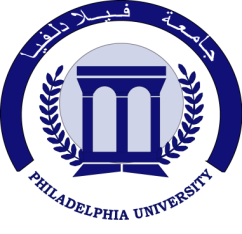 Modul Number: 0750362Module Name: Database ApplicationsTeacher: Eman AlnajiPart IVPL/SQLWhat is PL/SQL?Procedural programming languageUses detailed instructionsProcesses statements sequentiallyCombines SQL commands with procedural instructionsUsed to perform sequential processing using an Oracle databasePL/SQL supports variables, conditions, loops and exceptions.PL/SQL blocks can include control flow and DML statements.When is PL/SQL Useful?When something is too complicated for SQLWhen conditional branching and looping are neededBasic Structure: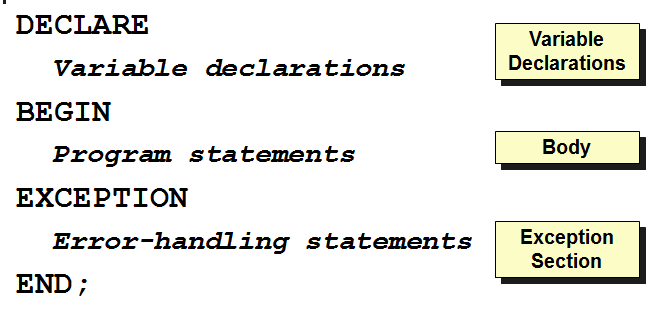 PL/SQL Program Lines:May span multiple text editor linesEach line ends with a semicolonText is not case sensitiveComment Statements:Block of comments are delimited with /*  *//* <comment that spans more than one line of code> */Single comment line starts with 2 hyphens	-- comment on a single lineVariables:Variables can have:any SQL data type, such as CHAR, DATE, or NUMBERor any PL/SQL data type, such as BOOLEAN or BINARY_INTEGER.Reference data types:Reference a database item Assume data type of item%TYPE:  assumes data type of field%ROWTYPE:  assumes data type of entire rowSyntax for declaring a variable:variable_name    data_type_declaration;Examples:part_no NUMBER(4);in_stock BOOLEAN; Arithmetic Operators:O a 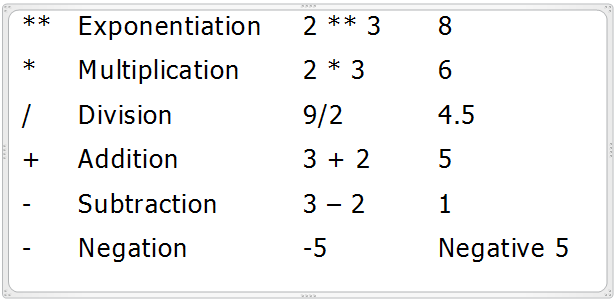 Assigning Values to Variables:First: Assignment StatementAssignment operator:  :=Variable being assigned to a new value is on left side of assignment operatorNew value is on right side of operatorstudent_name := ‘John Miller’;student_name := current_student;     tax := price * tax_rate;Second: Selecting database value into a variable.SELECT salary * 0.10
INTO   bonus
FROM   employee
WHERE  SSN = SSN_In;Displaying PL/SQL Output  in SQL*PlusCommand to activate memory buffer in SQL*Plus to enable output from PL/SQL programs:	SQL> SET SERVEROUTPUT ON Command to output data from a PL/SQL program in SQL*Plus:	DBMS_OUTPUT.PUT_LINE(‘output string’);	DBMS_OUTPUT.PUT_LINE(‘Employee Salary: ’|| Salary);  - - || is a concatenation operatorExecuting a PL/SQL Program in SQL*PlusCopy program code from Notepad to SQL*PlusType   /  to executeCharacter String Functions in PL/SQLConcatenating  strings:  joining 2 or more character strings into a single stringConcatenation operator:  ||s_first_name := ‘Sarah’s_last_name := ‘Miller’s_full_name := s_first_name || ‘ ’ || s_last_namePL/SQL Character String FunctionsThese functions were discussed before, but here are some examples using them in PL/SQLRTRIM:  removes blank trailing spaces	cust_address := RTRIM(cust_address);LENGTH:  returns string length (number of characters)	address_length := LENGTH(cust_address);UPPER, LOWER:  changes characters to all upper or lower case	s_name := UPPER(s_name);	s_name := LOWER(s_name);INSTR:  searches a string and looks for a matching substring and returns its starting positionstarting_position := INSTR(string_being_searched, search_string>);blank_position := INSTR(‘Sarah Miller’, ‘ ’);SUBSTR:  extracts a specific number of characters from a string, starting at a given pointextracted_string := SUBSTR(string_being_searched, starting_point,        number_of_characters_to_extract);s_first_name := SUBSTR(‘Sarah Miller’, 1,5);NULL Values in Assignment StatementsUntil a value is assigned to a variable, the variable’s value is NULLPerforming an arithmetic value on a NULL value always results in a NULL valueAdvice:  Always initialize variable valuesPL/SQL Selection Structures (IF Statement)IF/END IF:IF condition THENprogram statementsEND IF;IF/ELSE/END IF:IF condition THENprogram statementsELSEalternate program statements     END IF;IF/ELSIF:IF condition1 THENprogram statements;ELSIF condition2 THEN		alternate program statements;ELSIF condition3 THEN		alternate program statements;. . .ELSE		alternate program statements;END IF;PL/SQL Comparison Operators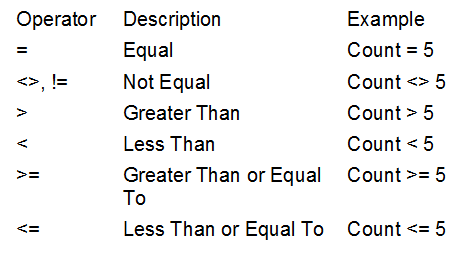 Evaluating NULL Conditions in IF/THEN StructuresIf a condition evaluates as NULL, then it is FALSEHow can a condition evaluate as NULL?It uses a BOOLEAN variable that has not been initializedIt uses any other variable that has not been initializedExample: IF acct_balance >= debit_amt THEN      UPDATE accounts SET bal = bal - debit_amt         WHERE account_id = acct;ELSE      INSERT INTO temp       VALUES (acct, acct_balance, 'Insufficient funds');END IF;PL/SQL LoopsLoop:  repeats one or more program statements multiple times until an exit condition is reachedPretest loop:  exit condition is tested before program statements are executedPosttest loop:  exit condition is tested after program statements are executed LOOP … EXIT Loop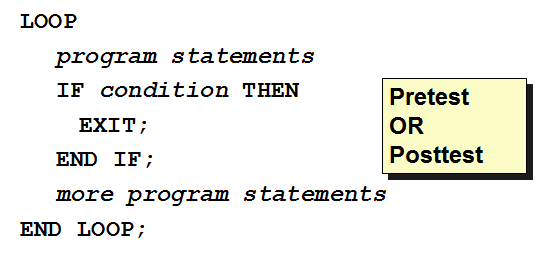 LOOP … EXIT WHEN Loop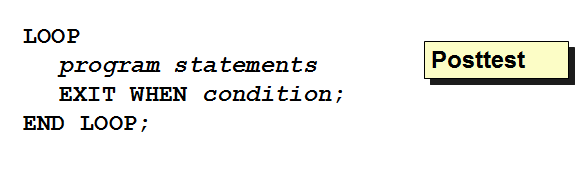 WHILE Loop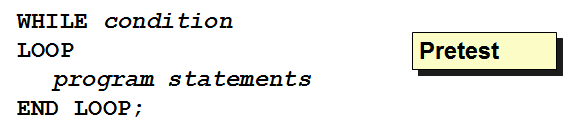 Numeric FOR Loop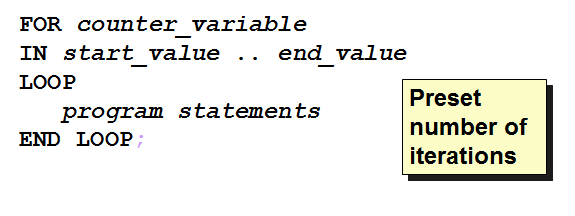 Examples:FOR num IN 1..500 LOOP   INSERT INTO roots VALUES (num, SQRT(num));END LOOP;WHILE salary <= 2500 LOOP      SELECT salary, mgr_ssn, lname      INTO   salary, mgr_ssn, last_name      FROM   employee      WHERE  ssn = mgr_ssn; END LOOP;CursorsA cursor is a pointer to a private SQL area that stores results of a SELECT statement.Types of CursorsImplicitExplicitImplicit CursorsCreated automatically every time you use an INSERT, UPDATE, DELETE, or SELECT  commandDoesn’t need to be declaredCan be used to assign the output of a SELECT command to one or more PL/SQL variablesCan only be used if query returns one and only one recordExplicit CursorsMust be declared in program DECLARE sectionCan be used to assign the output of a SELECT command to one or more PL/SQL variablesCan be used if query returns multiple records or no recordsUsing an Explicit CursorDeclare the cursorOpen the cursorFetch the cursor result into PL/SQL     program variablesClose the cursorDeclaring an Explicit CursorDECLARE		CURSOR cursor_name IS SELECT_statement;Opening an Explicit CursorOPEN cursor_name;Fetching Explicit Cursor RecordsFETCH cursor_name INTO  variable_name(s);Closing an Explicit CursorCLOSE cursor_name;Processing an Explicit CursorLOOP ..EXIT WHEN approach:OPEN cursor_name;LOOP	FETCH cursor_name INTO variable_name(s);	EXIT WHEN cursor_name%NOTFOUND:END LOOP;CLOSE cursor_name;Cursor FOR Loop approach:FOR variable_name(s) in cursor_name LOOP	additional processing statements;END LOOP;Explicit Cursor Attributes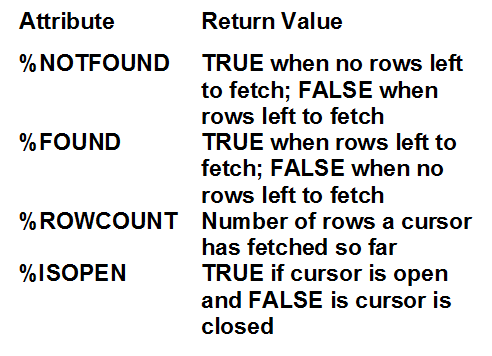 Using Reference Data Types in Explicit Cursor ProcessingDeclaring a ROWTYPE reference variable:DECLARE	reference_variable_name cursor_name%ROWTYPE;Referencing a ROWTYPE reference variable:reference_variable_name.database_field_namePL/SQL Example1:DECLARE       Emp_name    VARCHAR2(10);        Cursor      c1 IS SELECT Ename FROM Emp_tab                                                WHERE Deptno = 20;BEGIN     OPEN c1;      LOOP               FETCH c1 INTO Emp_name;               EXIT WHEN c1%NOTFOUND;                          DBMS_OUTPUT.PUT_LINE(Emp_name);         END LOOP;END; PL/SQL Example2: DECLARE   Emp_number   INTEGER := 9999;   Emp_name     emp.empname%type;BEGIN     SELECT Ename INTO Emp_name      FROM Emp_tab           WHERE Empno = Emp_number;   -- no such number         DBMS_OUTPUT.PUT_LINE('Employee name is ' || Emp_name);EXCEPTION   WHEN  NO_DATA_FOUND THEN        DBMS_OUTPUT.PUT_LINE('No such employee: ' || Emp_number);  END; PL/SQL Example3:DECLARE   CURSOR c1 is      SELECT fname, ssn, salary FROM employee         ORDER BY salary DESC; --start w/ highest paid emp   my_ename VARCHAR2(10);   my_empno CHAR(9);   my_sal   NUMBER(10,2);BEGIN   OPEN c1;   FETCH c1 INTO my_ename, my_empno, my_sal;   WHILE C1%FOUND LOOP     DBMS_OUTPUT.PUT_LINE (MY_EMPNO||','||MY_SAL);     UPDATE employee     SET salary = salary * 1.1      WHERE ssn = my_empno;    /*By this statement you will update only the employees retrieved by the cursor.*/     FETCH c1 INTO my_ename, my_empno, my_sal;   END LOOP;CLOSE c1;COMMIT;    /* This will save all updates applied on Employee table */EXCEPTION    WHEN OTHERS THEN         ROLLBACK;              /*If any error occurred, any updates applied on the employee table will not be saved and reversed as the state it was before applying this program */END;PL/SQL Exception HandlingAll error handling statements are placed in the EXCEPTION program blockException handler:  program command that provides information about an error, and suggest correction actionsPredefined ExceptionsCommon errors that have been given predefined names that appear instead of error numbers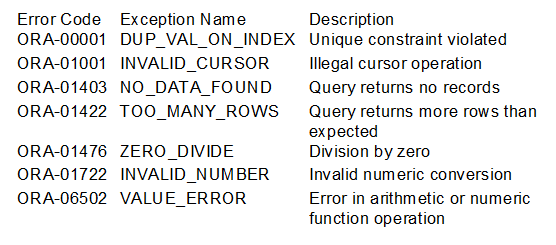 Exception Handler Syntax for Predefined Exceptions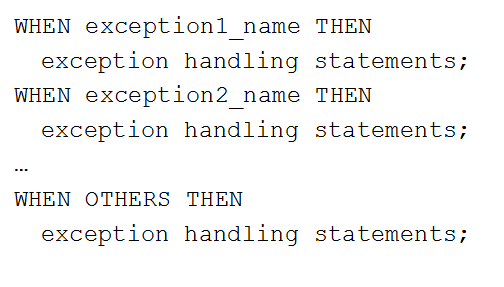 Exercise:Apply the following: Create a new table: Employee2 (Fname, LName, SSN, Salary, Salary2, DscWrite a PL/SQL block that applies the following:For each employee (in the original table employee), insert a new record in table employee2, with the same information (fname, lname, ssn, salary), and compute salary2 and dsc, as follows:If the employee worked more than 40 hours on all projectsPut “Good” in his description and give him a 10% raiseOtherwise: Put “Bad” in his descriptionFind the employee with the highest salary and print his name and SSNDisplay the name and salary of employee with SSN “111997788”.If no employee has that SSN, display “Employee not found”